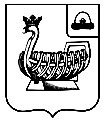 Управление по культуре и туризму администрации муниципального образования - городской округ город  КасимовПРИКАЗ07.06.2019 г.                                                                                                № 66/01-05Предмет охраны объекта культурногонаследия местного (муниципального) значения«Дом П.В. Умнова», XIX в.,Рязанская область, г. Касимов, ул. Набережная, д. 105В соответствии со статьями 9.3, 33, 47.6 Федерального закона от 25.06.2002 № 73-ФЗ «Об объектах культурного наследия (памятниках истории и культуры) народов Российской Федерации ПРИКАЗЫВАЮ:          1. Утвердить предмет охраны объекта культурного наследия местного (муниципального) значения «Дом П.В. Умнова», XIX в., расположенного по адресу: Рязанская область, г. Касимов, ул. Набережная, д. 105, согласно приложению.2. Главному специалисту управления Староверовой Ирине Александровне разместить настоящий приказ на сайте администрации муниципального образования – городской округ город Касимов в информационно – телекоммуникационной сети Интернет.3. Контроль за исполнением настоящего приказа оставляю за собой.Начальник  управления                                                                       Т.В. СоловьеваПриложение к приказу                                                                                                                                                         от 07.06.2019 №  66/01-05Предмет охраны объекта культурного наследия местного (муниципального) значения«Дом П.В. Умнова», XIX в.,Рязанская область, г. Касимов, ул. Набережная, д. 105Предметом охраны объекта культурного наследия местного (муниципального) значения «Дом П.В. Умнова», XIX в. являются: градостроительная характеристика здания, расположенного на крутом склоне левого берега реки Оки, по красной линии улицы, проходящей вдоль набережной;объемно-пространственная композиция одноэтажного с цокольным этажом со стороны главного фасада  (в силу перепада рельефа) здания с мезонином и примыкающими воротами на правом фланге; скатная форма, габариты, угол наклона скатов и высотные отметки по коньку крыши;местоположение, габариты, конфигурация и оформление дверных и оконных проемов здания: осевое расположение, прямоугольная форма; композиция и архитектурно-художественное оформление фасадов (часть декоративных элементов утрачена, целесообразно восстановить при проведении научной реставрации): линия цоколя; руст цокольного этажа; широкий междуэтажный пояс с геометрическим орнаментом; профилированные подоконные полочки; венчающий антаблемент на кронштейнах основного объема и с включением дентикул – фронтона мезонина; рустованные архивольты, обрамляющие полукруглые ниши средней части цокольного этажа главного фасада; профилированные наличники с лучковыми  и  арочными сандриками оконных проемов основного этажа; фигурные филенки в поле фронтона мезонина и в простенках крайних флангов второго этажа; каннелированные пилястры акцентирующие среднюю (трехосевую) часть главного фасада и угловые мезонина;конструкции капитальных фундаментов; кирпичных стен; перекрытий;материал и техника кладки капитальных стен: красный кирпич; белый камень декоративных деталей и цоколя;материал кровли: листовой металл; художественный металл: сохранившееся ограждение балкона второго этажа;местоположение и декоративное оформление кирпичных ворот;характер обработки фасадной поверхности здания: (уточняется по результатам реставрационных исследований и раскрытий) историческое колористическое решение фасадов (уточняется по результатам реставрационных исследований и раскрытий);историческая пространственно-планировочная структура: в пределах капитальных стен, перекрытий.		Предмет охраны может быть дополнен в процессе проведения научно-исследовательских работ в рамках сохранения объекта культурного наследия.